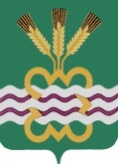 РОССИЙСКАЯ  ФЕДЕРАЦИЯСВЕРДЛОВСКАЯ  ОБЛАСТЬДУМА  КАМЕНСКОГО  ГОРОДСКОГО  ОКРУГА ШЕСТОЙ  СОЗЫВВосьмое  заседание  РЕШЕНИЕ № 139          21 сентября 2017 года Об исполнении бюджета МО «Каменский городской округ» за первое полугодие 2017 года	В соответствии со статьей 264.2 Бюджетного кодекса Российской Федерации, со статьей 47 Положения «О бюджетном процессе в муниципальном образовании «Каменский городской округ», утвержденного Решением Думы Каменского городского округа от 27.03.2014 г. № 212, рассмотрев постановление Главы Каменского городского округа от 01.08.2016г. № 1265/1 «Об утверждении отчета об исполнении бюджета муниципального образования «Каменский городской округ» за первое полугодие 2016 года»,  заключение Контрольного органа от 24.08.2016г. № 02-05/26 по анализу  (мониторингу) отчета об исполнении бюджета муниципального образования  «Каменский  городской   округ» за первое полугодие 2016 года, руководствуясь статьей 23 Устава муниципального образования «Каменский городской округ», Дума Каменского городского округаР Е Ш И Л А:	1. Принять к сведению информацию об исполнении бюджета муниципального образования «Каменский городской округ» за первое полугодие 2017 года.	2. Администрации городского округа, Финансовому управлению Администрации городского округа:- усилить работу с главными администраторами доходов по администрированию доходов, принять меры по снижению недоимки по платежам в бюджет;- усилить контроль над мобилизацией собственных доходов, в том числе                              за доходами от сдачи в аренду земельных участков, от реализации имущества и земельных участков, от налога на имущество физических лиц;- активизировать индивидуальную работу с налогоплательщиками                                   и арендаторами муниципального имущества, имеющими наибольшие суммы задолженности по налоговым платежам и арендной плате;-     принять меры по реализации мероприятий муниципальных программ;-   обеспечить целевое, эффективное и экономное использование бюджетных средств;-   осуществить оптимизацию расходов бюджета в целях снижения дефицита бюджета. 3. Настоящее Решение вступает в силу со дня его официального опубликования.         4. Опубликовать настоящее Решение в газете «Пламя» и разместить в сети Интернет на официальном сайте муниципального образования «Каменский городской округ» и на официальном сайте Думы муниципального образования «Каменский городской округ».	5. Контроль исполнения настоящего Решения возложить на постоянный Комитет Думы Каменского городского округа по экономической политике, бюджету и налогам (Г.Т. Лисицина).Глава Каменского городского округа                                                    С.А. БелоусовПредседатель Думы Каменского городского округа                             В.И. Чемезов